Annexe 2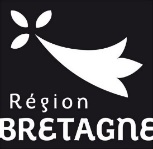 Liste des établissements bretons et formations éligibles au dispositif « Jeunes à l’international »Formations post-bac, niveau 5, 6, 7 et 8 FilièresDépartementSite de formationEtablissementsDiplômesSANITAIRECôtes d'ArmorDinanCH RENE PLEVENInfirmierSANITAIRECôtes d'ArmorLannionCH PIERRE-LE-DAMANYInfirmierSANITAIRECôtes d'ArmorSaint-BrieucCH YVES LE FOLLInfirmierSANITAIREFinistèreBrestCHRU BRESTCadre de SantéSANITAIREFinistèreBrestCHRU BRESTInfirmierSANITAIREFinistèreBrestCHRU BRESTInfirmier anesthésisteSANITAIREFinistèreBrestCHRU BRESTInfirmier de Bloc opératoireSANITAIREFinistèreBrestCHRU BRESTMasseur-kinésithérapeuteSANITAIREFinistèreBrestCHRU BRESTSage-FemmeSANITAIREFinistèreBrestLA CROIX-ROUGE FRANCAISEInfirmierSANITAIREFinistèreMorlaixCH des PAYS de MORLAIXInfirmierSANITAIREFinistèreQuimperCH QUIMPER CORNOUAILLEInfirmierSANITAIREIlle-et-VilaineFougèresCH FOUGERESInfirmierSANITAIREIlle-et-VilaineRennes CH GUILLAUME REGNIERInfirmierSANITAIREIlle-et-VilaineRennes CHU RENNESInfirmierSANITAIREIlle-et-VilaineRennes CHU RENNESInfirmier anesthésisteSANITAIREIlle-et-VilaineRennes CHU RENNESInfirmier de Bloc opératoireSANITAIREIlle-et-VilaineRennes CHU RENNESManipulateur en électroradiologie médicaleSANITAIREIlle-et-VilaineRennes CHU RENNESPuéricultriceSANITAIREIlle-et-VilaineRennes CHU RENNESSage-FemmeSANITAIREIlle-et-VilaineRennes IFPEKErgothérapeuteSANITAIREIlle-et-VilaineRennes IFPEKMasseur-kinésithérapeuteSANITAIREIlle-et-VilaineRennes IFPEKPédicure-podologueSANITAIREIlle-et-VilaineSaint-MaloCH SAINT-MALOInfirmierSANITAIREMorbihanLorientCHBS LORIENTInfirmierSANITAIREMorbihanPontivyCHCB PONTIVYInfirmierSANITAIREMorbihanVannes CHBA VANNESInfirmierFilièresDépartementSite de formationEtablissementsDiplômesSOCIALCôtes d'ArmorPaimpolLYCEE KERRAOULConseiller en économie sociale et familialeSOCIALCôtes d'ArmorSaint-BrieucASKORIAAssistant de service socialSOCIALCôtes d'ArmorSaint-BrieucASKORIAEducateur de jeunes enfantsSOCIALCôtes d'ArmorSaint-BrieucASKORIAEducateur spécialiséSOCIALFinistèreBrestITESAssistant de service socialSOCIALFinistèreBrestITESEducateur de jeunes enfantsSOCIALFinistèreBrestITESEducateur spécialiséSOCIALFinistèreBrestITESEducateur technique spécialiséSOCIALFinistèreQuimperLYCEE CHAPTALConseiller en économie sociale et familialeSOCIALIlle-et-VilaineRennesASKORIAAssistant de service socialSOCIALIlle-et-VilaineRennesASKORIAConseiller en économie sociale et familialeSOCIALIlle-et-VilaineRennesASKORIAEducateur de jeunes enfantsSOCIALIlle-et-VilaineRennesASKORIAEducateur spécialiséSOCIALIlle-et-VilaineRennesASKORIAEducateur technique spécialiséSOCIALIlle-et-VilaineRennesASKORIAIngénierie socialeSOCIALIlle-et-VilaineRennesASKORIAMédiateur familialSOCIALIlle-et-VilaineRennesLYCEE JEANNE D'ARCConseiller en économie sociale et familialeSOCIALMorbihanLorientASKORIAAssistant de service socialSOCIALMorbihanLorientASKORIAConseiller en économie sociale et familialeSOCIALMorbihanLorientASKORIAEducateur de jeunes enfantsSOCIALMorbihanLorientASKORIAEducateur spécialiséSOCIALMorbihanVannes LYCEE ND LE MENIMURConseiller en économie sociale et familiale